PSLCC Transport To & From Matches                                 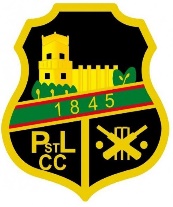                And Training Policy         (Including Drop off/collection)Pudsey St Lawrence Cricket club hereby notifies Parents/Carers that: Parents/Carers are responsible for the safe delivery and collection of their child to and from matches and Training.It is not the responsibility of the Coach or Team Manager to transport, or arrange to transport, the children to and from the Club or match.Pudsey St Lawrence coaches and managers will distribute information as soon as practicable relating to all planned away fixtures or competitions to provide Parents/Carers with an opportunity to make appropriate arrangements. Pudsey St Lawrence Cricket club will ensure permission from parents/carers is given for children to participate in all competitions and away fixtures/events at the time of signing onCoaches and Club Staff will be responsible for the Children in their care when on the Club premises or on arrival at opponents’ cricket grounds.At training and matches if it is not possible for a Parent/Carers to stay at the training/match venue please advise the coach or manager so that they are aware. Please make sure your child is collected on time. If in exceptional circumstances you expect to be delayed, please contact the coach/manager as soon as possible and advise by who or when your child will be collected.          (A child is anyone under the age of 18 years.)